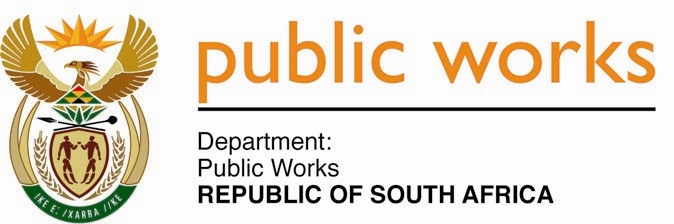 MINISTRY PUBLIC WORKS&INFRASTRUCTUREREPUBLIC OF SOUTH AFRICA Department of Public Works l Central Government Offices l 256 Madiba Street l Pretoria l Contact: +27 (0)12 406 2034 l +27 (0)12 406 1224Private Bag X9155 l CAPE TOWN, 8001 l RSA 4th Floor Parliament Building l 120 Plain Street l CAPE TOWN l Tel: +27 21 468 6900 Fax: +27 21 462 4592www.publicworks.gov.zaNATIONAL ASSEMBLYWRITTEN REPLYQUESTION NUMBER:							509[NW695E]INTERNAL QUESTION PAPER NO.:					10DATE OF PUBLICATION:							20MARCH 2020DATE OF REPLY:							9 APRIL 2020509.	Ms S J Graham (DA)asked the Minister of Public Works and Infrastructure:Whether she has been informed that the contracts of 5 000 workers in the Expanded Public Works Programme in Gauteng are being terminated; if so, (a) how were the workers notified of thetermination of their contracts, (b) what is the reason for the termination of the contracts, (c) what are the projects and/or departments which will be affected by the terminations and (d) what measures will be taken to ensure that the projects and/or departments are not adversely affected by the terminations?							NW695E______________________________________________________________________REPLY:The Minister of Public Works and Infrastructure: As the Minister of Public Works and Infrastructure, I was not informed that the 5000 contracts, of participants in the Expanded Public Works Programme in Gauteng, were being terminated. Each public body that implements an Expanded Public Works Programme is responsible for the recruitment and terminations of contracts of participants in a programme. However, in this particular case, I was subsequently informed by the Department of Public Works and Infrastructure (DPWI) that the matter was addressed by the Gauteng Department of Infrastructure Development and Property Management, as the coordinator of the EPWP in the Gauteng Province.  The participants were initially informed of the termination of their contracts by the Gauteng Department of Infrastructure Development and Property Management, via a text message. This was to be followed by letters from public bodies to the participants in their respective programmes. The contracts of the affected participants had come to an end on 31 March 2020.The following public bodies were affected by the termination of the EPWP participants:The public bodies affected were informed in advance, by the Gauteng Department of Infrastructure Development and Property Management,of the contracts ending on 31 March 2020. The public bodies were advised to recruit new participants to avoid disruption of services. Provincial Departments        MunicipalitiesGauteng Department of HealthSedibengGauteng Department of EducationMerafongGauteng Department of Community Safety (SAPS)EmfuleniRand WestWest rand